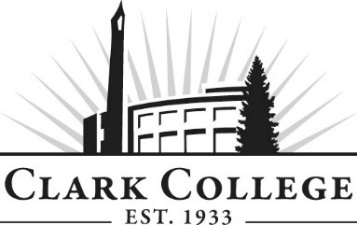 SURVEYING & GEOMATICS ADVISORY COMMITTEEMINUTESThursday, October 8, 2015	Noon—2:00 p.m.	Penguin Union Building, 258-BMembers Present: Weston Dorszynski, P.L.S., Committee Chair, City of Vancouver Survey Dept.; Larry Goble, P.L.S. P.E., Western Federal Highway Administration; John Thomas, P.L.S., WDOT, Retired; Mike Swanson, Olympic, Mt. Hood National Forest ServiceGuests/Ex-Officio Members Present: Matt Faulkner, WH Pacific; Carla Meritt, MacKay Sposito; Chris Sherby, MacKay Sposito, Inc.; Paul Galli, Cowlitz CountyClark College: Tim Kent, P.L.S., Surveying Program Coordinator/Professor; Carol Hsu, Eng/Surv Department Head; Tina Barsotti, Professor; Peter Williams, Dean of STEM; Cathy Sherick, Office of Instruction; Brianna Lisenbee, Career Services; Andreana DiGiorgio, Secretary Sr., Advisory CommitteesThe meeting was called to order by committee chair, Weston Dorszynski at 12:06 p.m. The February 12, 2015 meeting minutes were approved. Office of Instruction updatesThe Fall Training for Chairs & Co Chairs took place Tuesday September 15. Tim Cook and President Knight shared a few words of encouragement and gratitude for the work of all advisory members. The PowerPoint used in the training will be posted on the Advisory Web page, go to http://www.clark.edu/advisoryEthics Training. This is required by The SBCTC and the State of WA for all public employees, elected and appointed officials. Office of Instruction will get to members who are not in attendance to take the training and provide documentation. Perkins & Worker Retraining Grants Perkins will be reviewed to ensure Clark is utilizing the funds in the most effective ways. 2015-16 Worker Retraining $1,018,073 and 2015-16 Perkins $607,288Grant funds are allocated on Full Time Equivalents (FTE’s) Leadership and Block grants BEAM $16,000 Grant: Lucia Worthington, Business, Entrepreneur, Accounting and Management (BEAM) club for the business departmentInnovation Grant $3000: Marcia Roi of the Addiction Counselor Education, utilized funding to combine recruitment of veterans with the annual Hands across the Bridge eventThe Academic Plan is under development and will be presented to the Board of Trustees in winter term, once adopted it will be available on the web site.Bachelor in Applied Management (BAS). The second four year degree program at Clark, (the first was in Dental Hygiene), is in second phase of approvals. Slated to open for students fall of 2016. Advisory Committee Composition is a great place for us to engage folks from the community. While our current student body is 58% from non-dominate populations, our advisory committees are generally not as diverse. Diversity will help Clark ensure training needs of all students are met.April 20th, 2016 – SAVE THE DATE – the Advisory Member Breakfast will be held to acknowledge the service so many volunteers provide to Clark students. We hope that by providing the date well in advance members can plan to be there to enjoy a great breakfast, student presentations and some networking time.Budget Reduction Proposal-Peter Williams. Thanked the committee for their support in the Surveying & Geomatics program. Said the Surveying & Geomatics program is slated to be eliminated. Spoke of enrollment issues dropping 19% over the past few years. Peter explained the process of the reduction. Tim and Carol put together a spreadsheet for Peter who took it to the instructional council. Carol shared a center page of the Indy showing which programs are on the proposal to cut. Final decisions will be late November. Director/Division Chair ReportCarol Hsu reported that she and Tim have put together a packet regarding the budget reduction proposal and requested input to be included. There is a process in the contract to close a program. Can have a meeting within 20 days of final decision to discuss the elimination.   Work PlanWeston lead the committee through the work plan and changes were made where necessary. Tina asked if we still want to look at pursuing an AST2 – Associate in Science Transfer degree. Students get an AAS covered by Financial Aid but math requirement is higher and not covered. OIT requires a higher math level to enter their program. Decided to put this on hold for now. For a copy of the current work plan, go to http://www.clark.edu/advisory/index.php and click on Surveying & Geomatics in the column on the right.  Old BusinessTeaching with Spatial Technology-TwiST 2015 at Clark College. Carla is involved with this and Tim thanked her. Room for about 21 teachers, two from a number of western states. The event includes five days of information about GIS, GPS and surveying. OIT technical professors participate. They go back to their schools to talk to teachers and students. Used to take place in NY but since 2007 it is in PNW. Three years ago came to this campus. Have NCEES support; $30K per year for tuition and travel expenses. Takes place the week between spring/summer terms. Next Meeting DateThursday, April 14, 2016 at noon. Weston adjourned the meeting at 1:47 p.m._________________________________________________________________________________Prepared and submitted by Andreana DiGiorgio